Travel discounts on Travel Packages to Kenya Masai Mara 3 Days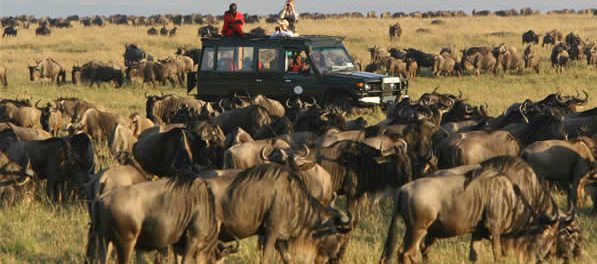 NAIROBI, Kenya, 2020-Feb-14 — /EPR Network/ — Traveling off peak can be a thrilling experience when there are less people crumbling for the same experience.Cruzeiro Safaris Kenya has offered all travelers a 15% travel Discount on the popular safari to 3 days Masai Mara experience.The full details are found here.Discount CODE: MARCH2020Travel Period Validity: 25th February, 2020 to 31st May, 2020The experience is to be experienced there are no similar days in the vast plains of Masai Mara.To contact them for the offer send an email on info@cruzeiro-safaris.comFor other Travel Services:
Website : https://www.cruzeiro-safaris.com
Nairobi Tours Site: https://cruzeiro-safaris.com/nairobi-toursAbout Cruzeiro Safaris Kenya
Cruzeiro-safaris.com is established in Kenya, incorporated in 2004. Its core business is safari packages and day tours complemented by air travel. It has a well-established wealth of experience in arranging memorable tours and safaris and has established a client base who provide with repeat business year after year. Join us on facebook, twitter and youtube. Safaris in Kenya may be tailored to the tourist taste and can extend to Tanzania and Uganda. Browse and read reviews on trip advisor page and one can also book from trip advisor link.For further information and reservations, contact;
Claudia Kabui
Mobile : +254-(0) 722-370833 (Kenya)
Sales: + 254 (0) 710-729021 (Kenya)
Email: info@cruzeiro-safaris.com
Website: | https://www.cruzeiro-safaris.com and https://cruzeiro-safaris.com/nairobi-tours/Press release distributed via EPR Network (http://express-press-release.net/submit-press-release.php)